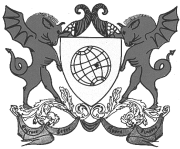 UNIVERSIDADE FEDERAL DE VIÇOSAPROGRAMA ANALÍTICO DE DISCIPLINA No FOLHA:              RUBRICA:IDENTIFICAÇÃOIDENTIFICAÇÃOIDENTIFICAÇÃOIDENTIFICAÇÃOIDENTIFICAÇÃOIDENTIFICAÇÃOIDENTIFICAÇÃODISCIPLINA: ECONOMIA INTERNACIONAL IIDISCIPLINA: ECONOMIA INTERNACIONAL IIDISCIPLINA: ECONOMIA INTERNACIONAL IIDISCIPLINA: ECONOMIA INTERNACIONAL IIDISCIPLINA: ECONOMIA INTERNACIONAL IICÓDIGO: ERU 765 CÓDIGO: ERU 765 DEPARTAMENTO:                                      ECONOMIA RURALDEPARTAMENTO:                                      ECONOMIA RURALDEPARTAMENTO:                                      ECONOMIA RURALDEPARTAMENTO:                                      ECONOMIA RURALDEPARTAMENTO:                                      ECONOMIA RURALSIGLA DA UNIDADE:       DER/UFVSIGLA DA UNIDADE:       DER/UFVDURAÇÃO EM SEMANASCARGA HORÁRIA SEMANALCARGA HORÁRIA SEMANALCARGA HORÁRIA SEMANALCARGA HORÁRIA SEMANALCARGA HORÁRIA SEMANALCARGA HORÁRIA TOTAL15TEÓRICAS: 4     PRÁTICAS: PRÁTICAS: TOTAL:  60    TOTAL:  60    60NÚMERO DE CRÉDITOS:   4                   NÚMERO DE CRÉDITOS:   4                   NÚMERO DE CRÉDITOS:   4                   PERÍODO: I                                      PERÍODO: I                                      PERÍODO: I                                      PERÍODO: I                                      PRÉ-REQUISITOSPRÉ-REQUISITOSPRÉ-REQUISITOSPRÉ OU CO-REQUISITOSPRÉ OU CO-REQUISITOSPRÉ OU CO-REQUISITOSPRÉ OU CO-REQUISITOSEMENTAMacroeconomia das economias abertas. Evolução do sistema monetário internacional. Mercado financeiro nacional e interdependência financeira. Internacionalização financeira e as Economias Emergentes. Mercados globais, (des)estabilização e crescimento econômico.CURSOS PARA OS QUAIS É MINISTRADA   (SOMENTE PARA CURSOS DE GRADUAÇÃO)CURSOS PARA OS QUAIS É MINISTRADA   (SOMENTE PARA CURSOS DE GRADUAÇÃO)CURSOS PARA OS QUAIS É MINISTRADA   (SOMENTE PARA CURSOS DE GRADUAÇÃO)CURSOS PARA OS QUAIS É MINISTRADA   (SOMENTE PARA CURSOS DE GRADUAÇÃO)1.(        )  7.(        )2.(        )  8.(        )3.(        )  9.(        )4.(        )10.(        )5.(        )11.(        )6.(        )12.(        )(OB)= OBRIGATÓRIA                    (OP)= OPTATIVA(OB)= OBRIGATÓRIA                    (OP)= OPTATIVA(OB)= OBRIGATÓRIA                    (OP)= OPTATIVA(OB)= OBRIGATÓRIA                    (OP)= OPTATIVANo DA ATA DA REUNIÃO:                                        DATA DE APROVAÇÃO: _____________/_______                                    ______/______/_______          ___________________________________________________________                                                                                                                                                                CHEFE DO DEPARTAMENTOALTERAÇÃOAPROVADA
 PELO    CTP        CTGAPROVAÇÃODA COORDENAÇÃO DE ENSINO,
PESQUISA E EXTENSÃO - CEPENO DA ATA DA REUNIÃO                                      DATA DE APROVAÇÃO:NO DA ATA DA REUNIÃO                                      DATA DE APROVAÇÃO:NO DA ATA DA REUNIÃO                                      DATA DE APROVAÇÃO:NO DA ATA DA REUNIÃO                                    DATA DE APROVAÇÃONO DA ATA DA REUNIÃO                                    DATA DE APROVAÇÃO_____________/_______                                       ______/______/____________________/_______                                       ______/______/____________________/_______                                       ______/______/____________________/_______                                      ______/______/___________________/_______                                      ______/______/___________________________________________________________________________________________________________________________________________________________________________________________________________________________________________________________________________________________________________________PRESIDENTE DO CONSELHOPRESIDENTE DO CONSELHOPRESIDENTE DO CONSELHOSECRETÁRIO DE ÓRGÃOS COLEGIADOSSECRETÁRIO DE ÓRGÃOS COLEGIADOS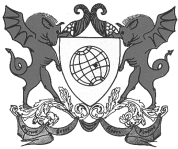 UNIVERSIDADE FEDERAL DE VIÇOSAPROGRAMA ANALÍTICO DE DISCIPLINA
(continuação) No FOLHA:              RUBRICA:DISCIPLINA:   ECONOMIA INTERNACIONAL IICÓDIGO:  ERU 765 UNIDADES E ASSUNTOSAULAS
TEÓRICASAULAS
 PRÁTICASNO DE 
HORAS-AULA1. Macroeconomia das economias abertas1.1. Moeda, taxas de juros e taxas de câmbio1.2. Níveis de preços e a taxa de câmbio de longo prazo1.3. Produção e a taxa de câmbio no curto prazo1.4. Taxa de câmbio fixa e intervenção cambia2. Evolução do sistema monetário internacional2.1. O Sistema de Bretton Woods e o Fundo Monetário Internacional2.2. Política macroeconômica e coordenação política2.3. Áreas Monetárias e a Experiência Europeia.2.4. Perspectivas de uma nova arquitetura financeira internacional3. Mercado financeiro nacional e interdependência financeira3.1. Estrutura e funcionamento dos mercados financeiros3.2. Regulação bancária e características da globalização financeira3.3. Liberalização financeira e crises cambiais nos países emergentes3.4. Fluxos de capitais e reservas internacionais3.5. Desempenho e crises nos mercados globais3.6. A crise financeira de 2008 e seus desdobramentos3.7. A crise na área do euro4. Internacionalização financeira e as Economias Emergentes4.1. Interdependência das políticas domésticas e o mercado financeiro4.2. Financiamento do desenvolvimento nos países emergentes4.3. O ajustamento dos países às crises financeiras4.4. O efeito contágio nos países da Ásia e América Latina5. Mercados globais, (des)estabilização e crescimento econômico5.1. Fluxos de capitais e reservas internacionais5.2. Estabilidade econômica e o investimento internacional3.3. Crescimento econômico mundial e a economia brasileira3.3. O crescimento desequilibrado da economia brasileira1. Macroeconomia das economias abertas1.1. Moeda, taxas de juros e taxas de câmbio1.2. Níveis de preços e a taxa de câmbio de longo prazo1.3. Produção e a taxa de câmbio no curto prazo1.4. Taxa de câmbio fixa e intervenção cambia2. Evolução do sistema monetário internacional2.1. O Sistema de Bretton Woods e o Fundo Monetário Internacional2.2. Política macroeconômica e coordenação política2.3. Áreas Monetárias e a Experiência Europeia.2.4. Perspectivas de uma nova arquitetura financeira internacional3. Mercado financeiro nacional e interdependência financeira3.1. Estrutura e funcionamento dos mercados financeiros3.2. Regulação bancária e características da globalização financeira3.3. Liberalização financeira e crises cambiais nos países emergentes3.4. Fluxos de capitais e reservas internacionais3.5. Desempenho e crises nos mercados globais3.6. A crise financeira de 2008 e seus desdobramentos3.7. A crise na área do euro4. Internacionalização financeira e as Economias Emergentes4.1. Interdependência das políticas domésticas e o mercado financeiro4.2. Financiamento do desenvolvimento nos países emergentes4.3. O ajustamento dos países às crises financeiras4.4. O efeito contágio nos países da Ásia e América Latina5. Mercados globais, (des)estabilização e crescimento econômico5.1. Fluxos de capitais e reservas internacionais5.2. Estabilidade econômica e o investimento internacional3.3. Crescimento econômico mundial e a economia brasileira3.3. O crescimento desequilibrado da economia brasileira1. Macroeconomia das economias abertas1.1. Moeda, taxas de juros e taxas de câmbio1.2. Níveis de preços e a taxa de câmbio de longo prazo1.3. Produção e a taxa de câmbio no curto prazo1.4. Taxa de câmbio fixa e intervenção cambia2. Evolução do sistema monetário internacional2.1. O Sistema de Bretton Woods e o Fundo Monetário Internacional2.2. Política macroeconômica e coordenação política2.3. Áreas Monetárias e a Experiência Europeia.2.4. Perspectivas de uma nova arquitetura financeira internacional3. Mercado financeiro nacional e interdependência financeira3.1. Estrutura e funcionamento dos mercados financeiros3.2. Regulação bancária e características da globalização financeira3.3. Liberalização financeira e crises cambiais nos países emergentes3.4. Fluxos de capitais e reservas internacionais3.5. Desempenho e crises nos mercados globais3.6. A crise financeira de 2008 e seus desdobramentos3.7. A crise na área do euro4. Internacionalização financeira e as Economias Emergentes4.1. Interdependência das políticas domésticas e o mercado financeiro4.2. Financiamento do desenvolvimento nos países emergentes4.3. O ajustamento dos países às crises financeiras4.4. O efeito contágio nos países da Ásia e América Latina5. Mercados globais, (des)estabilização e crescimento econômico5.1. Fluxos de capitais e reservas internacionais5.2. Estabilidade econômica e o investimento internacional3.3. Crescimento econômico mundial e a economia brasileira3.3. O crescimento desequilibrado da economia brasileira1610121012_________________________CHEFE DO DEPARTAMENTOUNIVERSIDADE FEDERAL DE VIÇOSAREFERÊNCIAS
 BIBLIOGRÁFICAS No FOLHA:              RUBRICA:DISCIPLINA:                    ECONOMIA INTERNACIONAL IICÓDIGO:     ERU 765 CINTRA, M.A.M. e FARHI, M. A crise financeira e o global shadow banking system. Novos Estudos, 82, Nov. 2008.COUTINHO, Leonor. Fiscal Policy in the New Open Economy Macroeconomics and Prospects for Fiscal Policy Coordination. European Network of Economic Policy Research Institutes. Working Paper no. 21,June 2003.FARHI, M., PRATES, D.M., FREITAS, M.C.P. e CINTRA, M.A.M. A crise e os desafios para a nova arquitetura financeira internacional. Revista de Economia Política 29 (1), 2009.FAUST, Jon and ROGERS, John H. Monetary Policy's Role in Exchange Rate Behavior. Board of Governors of the Federal Reserve System. International Finance Discussion Papers, Number 652, November, 1999.FEENSTRA, R.C.; TAYLOR, A.M. International Economics. 2 ed. New York: Worth Publishers, 2012.KRUGMAN, P.R. & OBSTFELD, M. Economia Internacional: Teoria e Política. Oitava Edição. São Paulo: Makron Books Ltda, 2009.LANE, Philip R. The new open economy macroeconomics: a survey. Journal of International Economics 54 (2001) 235–266.OBSTFELD, M. Exchange Rates and Adjustment: Perspectives from the New Open-Economy Macroeconomics. Monetary and Economic Studies (special edition)/December 2002.PRATES, D.M. A abertura financeira dos países periféricos e os determinantes dos fluxos de capitais. Revista de Economia Política, vol. 19, no.1 (73), Jan.-Mar. 1999.PRATES, D.M. As assimetrias do sistema monetário e financeiro internacional. R. Econ. contemp., Rio de Janeiro, 9(2): 263-288, mai./ago. 2005PRATES, D.M. e FARHI, M. A crise financeira internacional, o grau de investimento e a taxa de câmbio do real. Texto para Discussão. IE/UNICAMP, Campinas, n. 164, ago. 2009.SCHMITT-GROHÉ, S.; URIBE, M.; WOODFORD, M. International Macroeconomics. Columbia University, 2015. 419p.URIBE, M.; SCHMITT-GROHÉ, S. Open Economy Macroeconomics. Columbia University, CEPR, and NBER. Disponível em www.columbia.edu/~mu2166.______/______/______                                                                                                        ___________________________________________________                                                                                                                                                                        CHEFE DO DEPARTAMENTO